INSTRUÇÕES PARA FORMATAÇÃO DOS ARTIGOS CIENTÍFICOS (título em EM ARIAL, maiusculo, NEGRITO, 14)(Espaço de linha em branco 14)Nome do Primeiro Autor (Em Arial, negrito, 12)Instituição (Em Arial, 10)E-mail (Em Arial, 10)(Espaço de linha em branco, 10)Nome do Segundo Autor (Em Arial, negrito, 12)Instituição (Em Arial, 10)E-mail (Em Arial, 10)(Espaço de linha em branco, 10)Nome do Terceiro Autor (Em Arial, negrito, 12)Instituição (Em Arial, 10)E-mail (Em Arial, 10)(Espaço de linha em branco, 14)Resumo(Espaço de linha em branco, 10)O objetivo dessas instruções é servir como um guia para a formatação dos artigos científicos a serem encaminhados para a avaliação, e caso aprovado, publicado nos anais do 20º Congresso Brasileiro de Ergonomia, ABERGO 2020. O resumo deve descrever a introdução, os objetivos, a metodologia e as conclusões principais do trabalho em até 250 palavras. Ele não deve conter abreviações, equações ou referências bibliográficas. Não esqueça de remover as linhas em vermelho. Os trabalhos que não atenderem as regras não serão avaliados. (Em Arial, itálico, 12)(Espaço de linha em branco, 14)Palavras chave: Palavra 1. Palavra 2... (até 5 palavras, de preferência compostas, separadas por ponto) (Em Arial, 12)(Espaço de linha em branco, 14)(Espaço de linha em branco, 14)1. INTRODUÇÃO (TÓPICOS EM ARIAL, NEGRITO, 12)(Espaço de linha em branco, 12)Os artigos devem ser formatados estritamente de acordo com essas instruções. Este arquivo pode ser adotado como um modelo para usuários do Microsoft Word. Este documento também deve ser utilizado como guia de formatação para usuários de outros softwares processadores de texto. Os artigos devem ter no mínimo 3 e no máximo 12 páginas, incluindo as seguintes seções: Título, Afiliação, Resumo, Palavras-Chave, Introdução, Metodologia, Resultados, Conclusões, referências. Podem ser inseridos agradecimentos, financiamento, anexos e apêndices, desde que não ultrapasse 12 páginas.(Espaço de linha em branco, 14)2. FORMATO DO TEXTO(Espaço de linha em branco, 12)O texto deverá ser redigido em português ou inglês em páginas de tamanho A4, usando fonte Arial, tamanho 12, exceto para o título, identificação de autores, afiliação, resumo e palavras chave, que devem seguir as formatações indicadas acima. A primeira página deve ter margem superior de 3 cm e as demais margens de 2 cm. Todas as margens das demais páginas devem ter 2 cm.As páginas não devem ser numeradas.O bloco de texto contendo título, identificação de autores, afiliação, resumo e palavras chave deve ser recuado 0,1 cm da margem esquerda e destacado por uma barra vertical de espessura 2 ¼ pt na borda esquerda.O texto deve ter alinhamento justificado, tendo a primeira linha de cada parágrafo um recuo de 0,5 cm. Notas de rodapé devem ser evitadas.Símbolos e notações devem ser descritos no texto e as grandezas físicas expressas no sistema internacional. Símbolos matemáticos devem ser digitados em itálico.As referências bibliográficas devem ser citadas no texto pelo último nome dos autores e o ano de publicação, de acordo com os seguintes exemplos: “Trabalhos recentes (de Oliveira e Melo, 2013)” ou “Recentemente, McConnell e Varoto (2008)...”. No caso de haver três ou mais autores, a forma “Rodriguez, et al., 2006” deve ser utilizada. Duas ou mais referências com os mesmos autores e anos de publicação devem ser diferenciadas pelos índices “a”, “b”, etc. após o ano de publicação. Por exemplo: “Trabalho recente (Trindade e Benjeddou, 2011a)”.Referências aceitáveis incluem artigos de revistas técnicas, dissertações, teses, anais de conferências, livros e comunicações pessoais. Páginas de internet também podem ser utilizadas, mas de fontes seguras e não comerciais.As referências devem ser listadas ao final do trabalho, conforme instruções indicadas na Seção 4.Atenção ao cabeçalho deste template, que é editável.(Espaço de linha em branco, 12)2.1. Títulos e subtítulos de seções(Espaço de linha em branco, 12)Os títulos e subtítulos de seções devem ser alinhados à esquerda e digitados com fonte Em Arial, tamanho 10, em negrito. Eles devem ser numerados por meio de algarismos arábicos separados por pontos. Não mais do que 3 sub níveis devem ser utilizados e uma Espaço de linha em branco deve ser inserida acima e abaixo de cada título/subtítulo. (Espaço de linha em branco, 12)2.2. Equações(Espaço de linha em branco, 12)As equações devem ter recuo de 0,5 cm a partir da margem esquerda. Elas devem ser escritas com fonte Em Arial, em itálico, com tamanho 10. Algarismos arábicos entre parênteses e alinhados à direita devem ser usados para a identificação das equações. No texto, as equações devem ser referenciadas como “Eq. (1)” no meio da frase e como “Equação (1)” no início da frase.  Símbolos usados nas equações devem ser definidos imediatamente antes ou depois de sua primeira aparição.Uma Espaço de linha em branco deve ser inserida acima e abaixo de cada equação.(Espaço de linha em branco,12)	(1)(Espaço de linha em branco, 12)	(2)(Espaço de linha em branco, 12)2.3. Figuras e tabelas(Espaço de linha em branco, 12)Figuras e tabelas devem ser posicionadas o mais próximo possível de sua primeira citação e devem ser identificadas sequencialmente em numerais arábicos. Figuras e Tabelas devem ser referenciadas como “Fig. 1” e “Tab. 1”no meio da frase e como “Figura 1” e “Tabela 1” no início da frase. As figuras, tabelas e suas legendas devem ser centralizadas na página. As legendas, digitadas com em Arial tamanho 10, não devem ter mais do que 3 linhas.Uma Espaço de linha em branco deve ser inserida acima e abaixo de cada figura ou tabela. (Espaço de linha em branco, 12)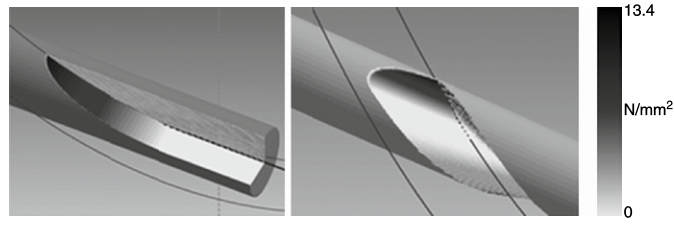 (Espaço de linha em branco, 10)Figura 1. Distribuição das tensões normais durante a retificação de um canal reto (esquerda) e um helicoidal (direita) (Denkena e Tönshoff, 2011) – Legendas em Arial, 10, não mais de 3 linhas(Espaço de linha em branco, 10)O estilo das bordas das tabelas é livre.(Espaço de linha em branco, 12)Tabela 1. Viscosidade e propriedades termo-físicas de um óleo mineral em comparação com a água (Klocke, 2009) – Legendas em Arial, 10, não mais de 3 linhas(Espaço de linha em branco, 10)(Espaço de linha em branco, 10)A lista de referências deve ser introduzida como uma nova seção, localizada ao final do artigo. A primeira linha de cada referência deve ser alinhada à esquerda e as outras linhas devem ter recuo de 0,5 cm da margem esquerda. Todas as referências incluídas nesta seção devem ter sido mencionadas no texto.As referências devem ser organizadas em ordem alfabética, de acordo com o último nome do primeiro autor, seguindo a ABNT. Veja os exemplos no item referências.Os trabalhos submetidos ao congresso receberão DOI e ISSN dos anais do evento, além do FAST TRACK as revistas parceiras da ABERGO.(Espaço de linha em branco, 14)3. AGRADECIMENTOS(Espaço de linha em branco, 12)Esta seção, opcional, deve ser posicionada antes da lista de referências.(Espaço de linha em branco, 14)4. REFERÊNCIAS(Espaço de linha em branco, 12)ABCM, 2004. “Journal of the Brazilian Society of Engineering and Mechanical Sciences”. 1 Feb. 2007 <http://www.abcm.org.br/journal/index.shtml>.Clark, J.A., 1986. Comunicação pessoal. University of Michigan, Ann Harbor.de Oliveira, L.P.R. e Melo, F.X., 2013. “A tool for the desing of active noise control”. In Proceedings of the International Symposium on Dynamic Problems of Mechanics - DINAME2013. Buzios, Brazil.Lee, Y.B., 2003. Studies on the growth of the frost layer based on heat and mass transfer through porous media. Tese de doutorado, Seoul National University, Seoul.McConnell, K.G. e Varoto, P.S., 2008. Vibration Testing: Theory and Practice. John Wiley & Sons, New Jersey, 2ª edição.MLA, 2004. “How do I document sources from the web in my works-cited list?” Modern Language Association. 22 Feb. 2007 <http://www.mla.org>.Rodriguez, O.M.H., Mudde, R.F. e Oliemans, R.V.A., 2006. “Stability analysis of slightly-inclined stratified oil-water flow and intermediate wave theory”. In Proceedings of the 11th Brazilian Congress of Thermal Sciences and Engineering - ENCIT2006. Curitiba, Brazil.Trindade, M.A. e Benjeddou, A., 2011a. “Finite element homogenization technique for the characterization of d15 shear piezoelectric macro-fibre composites”. Smart Materials and Structures, Vol. 20, p. 07-12.Trindade, M.A. e Benjeddou, A., 2011b. “Evaluation of effective material properties of thickness-shear piezoelec- tric macro-fibre composites”. In Proceedings of the 21st International Congress of Mechanical Engineering -COBEM2011. Natal, Brazil. (Espaço de linha em branco, 14)5. TERMO DE RESPONSABILIDADE (incluir da forma que está)(Espaço de linha em branco, 12)Os autores são os únicos responsáveis pelas informações incluídas neste trabalho e autorizam a publicação deste trabalho nos canais de divulgação científica do ABERGO 2020.TipoÓleo mineralÁguaCapacidade térmica específica [J/g.K]1,94,2Condutividade térmica [W/m.K]0,130,6Calor de evaporação [J/g]2102260Viscosidade a 40ºC [mm2/s]5-200,66